RELATÓRIO DE RECEBIMENTO DE ANIMAIS SILVESTRES DO MÊS DE MAIO PROVENIENTES DO MUNICÍPIO ITUPEVATABELA RESUMORELAÇÃO DE ÓBITOS DE ANIMAIS SILVESTRESTABELA RESUMOANIMAIS SILVESTRES PROVENIENTES DO MUNICÍPIO ITUPEVA QUE PERMANECEM EM PROCESSO DE REABILITAÇÃO NA ASSOCIAÇÃO MATA CILIARRELATÓRIO FOTOGRÁFICO DE ANIMAIS SILVESTRES NO MÊS DE MAIO DO MUNICÍPIO DE ITUPEVA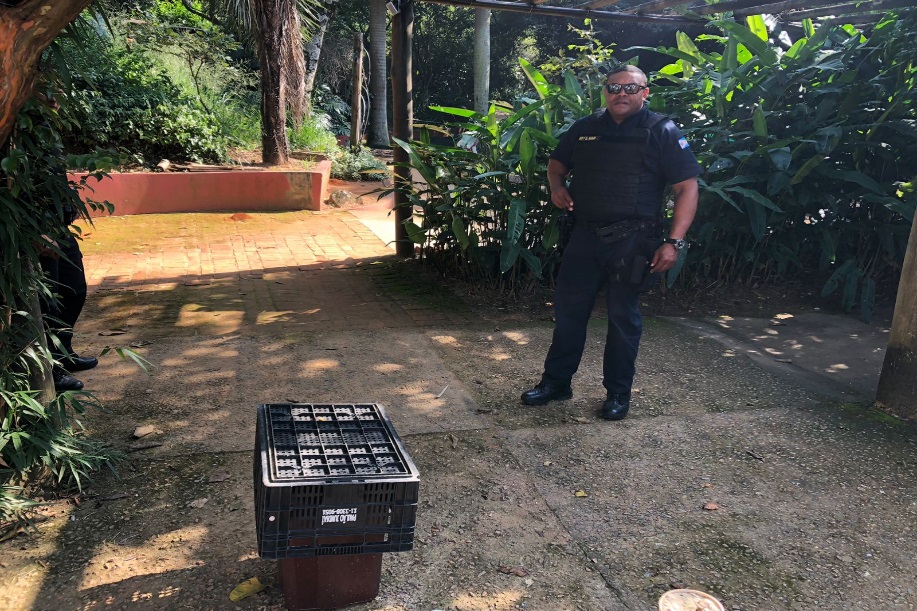 (43768) - Ouriço-cacheiro, encontrado em chácara, com suspeita de pox. Entregue pela Guarda Municipal de Itupeva no dia 05-05-2023.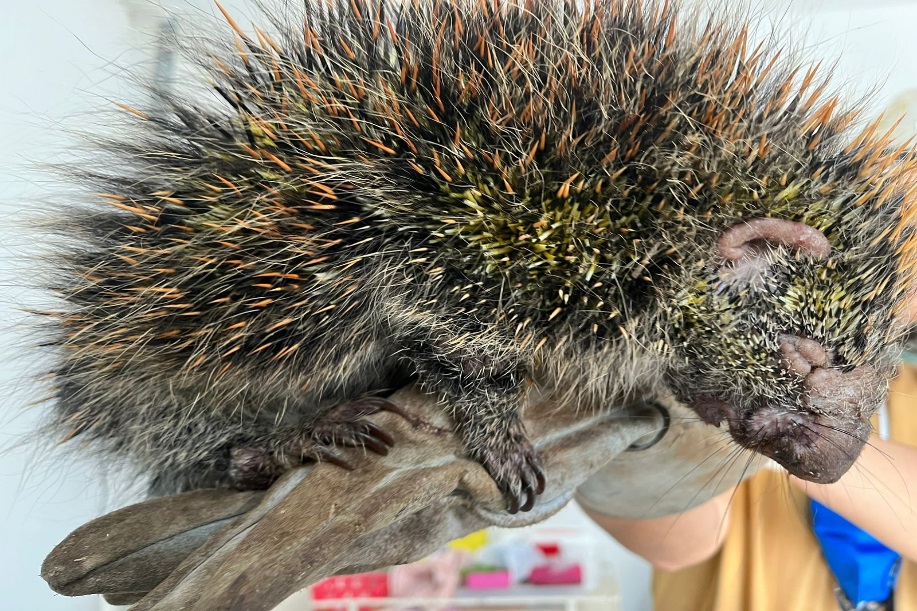 (43768) - Ouriço-cacheiro.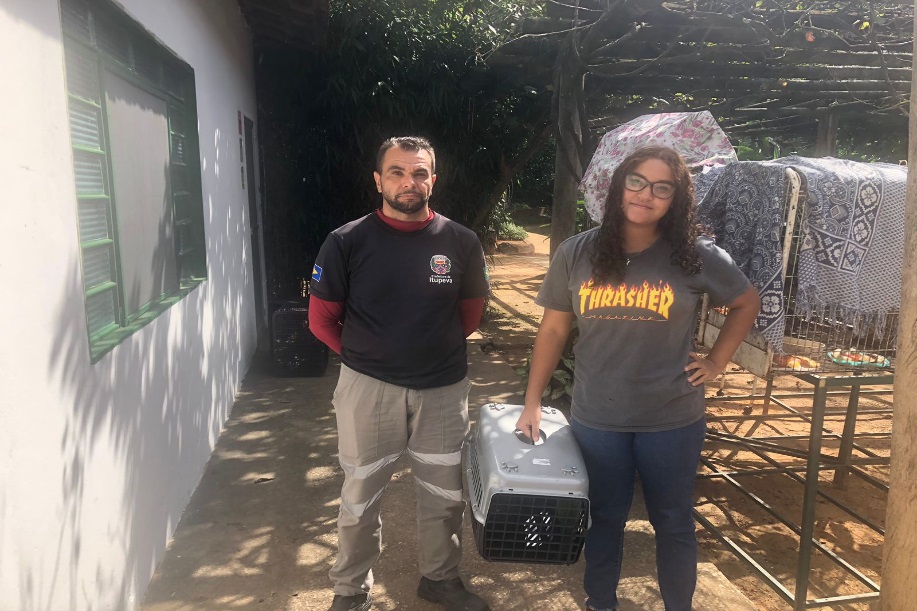 (43801) - Maritaca, encontrada em escola. Entregue pela DEFBEA de Itupeva no dia 11-05-2023.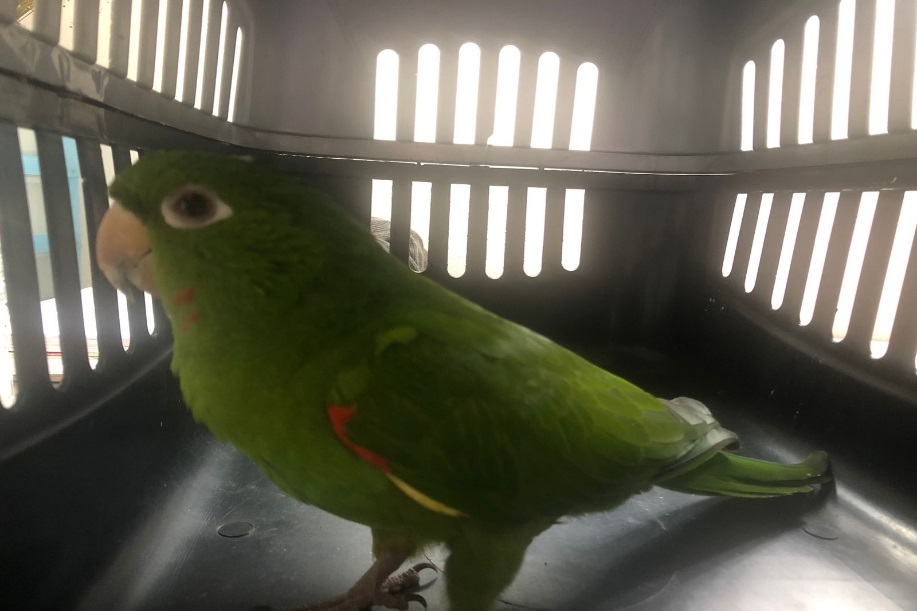 (43801) – Maritaca.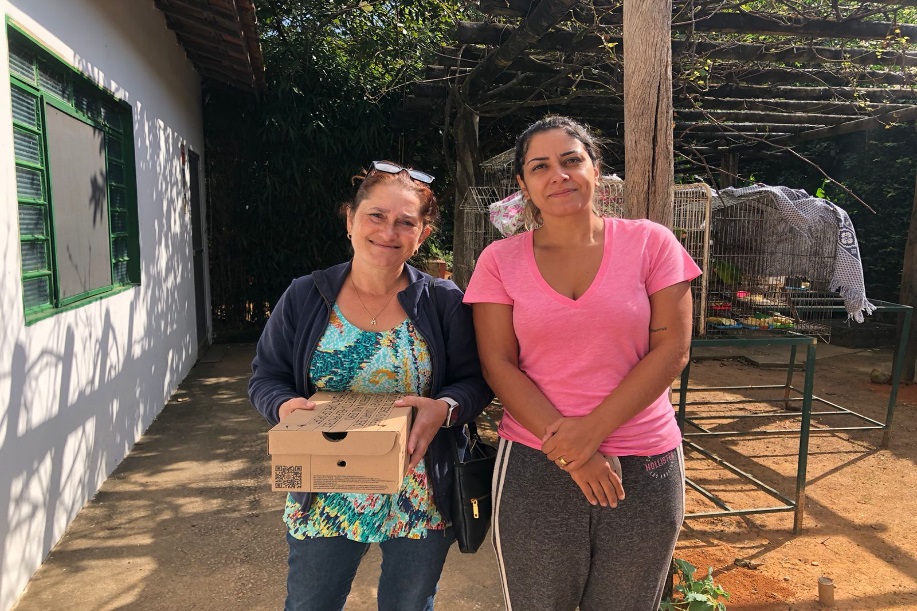 (43806) - Maritaca, encontrada em calçada, cuidada por 2 meses. Entregue por munícipe de Itupeva no dia 12-05-2023.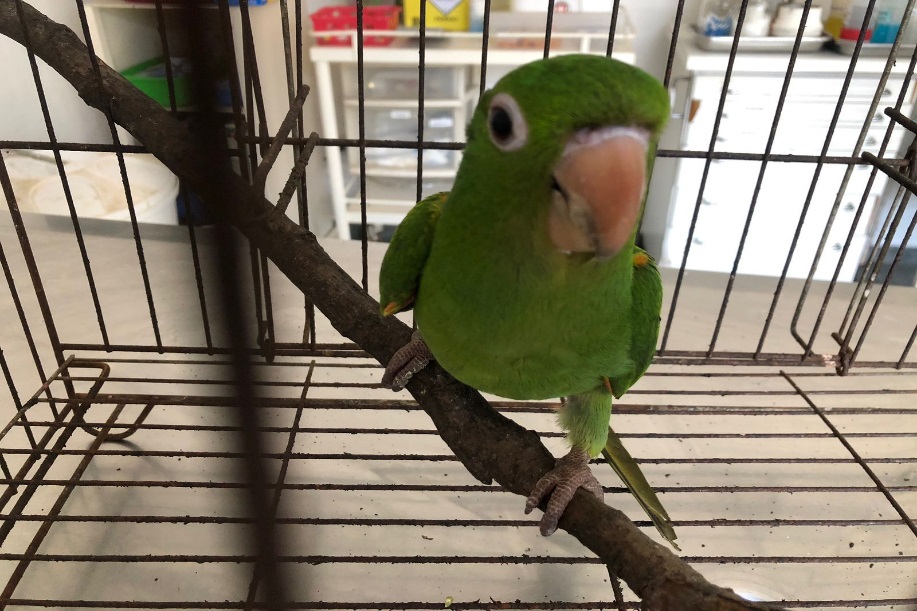 (43806) – Maritaca.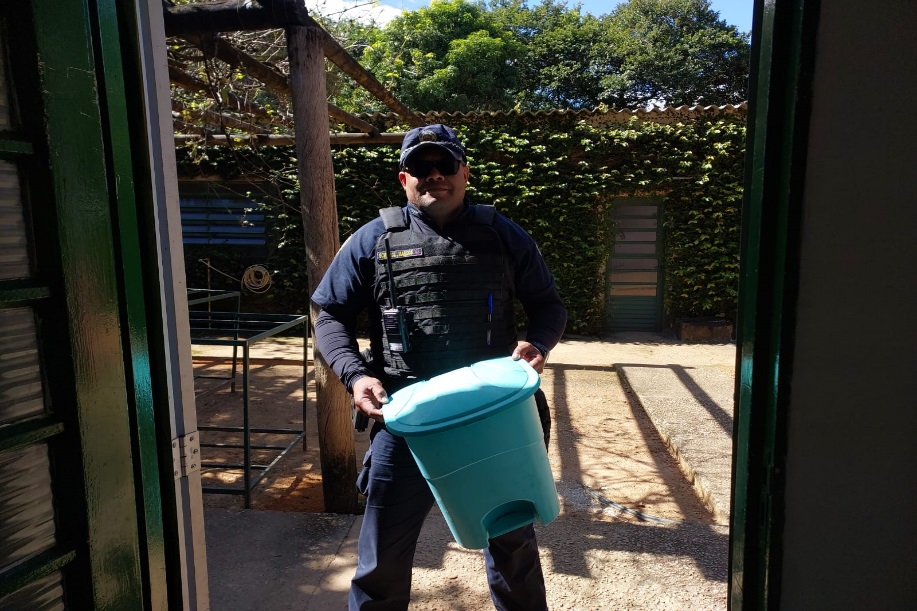 (43811) - Ouriço-cacheiro, filhote, encontrado em via pública, suspeita de atropelamento. Entregue pela Guarda Municipal de Itupeva no dia 13-05-2023.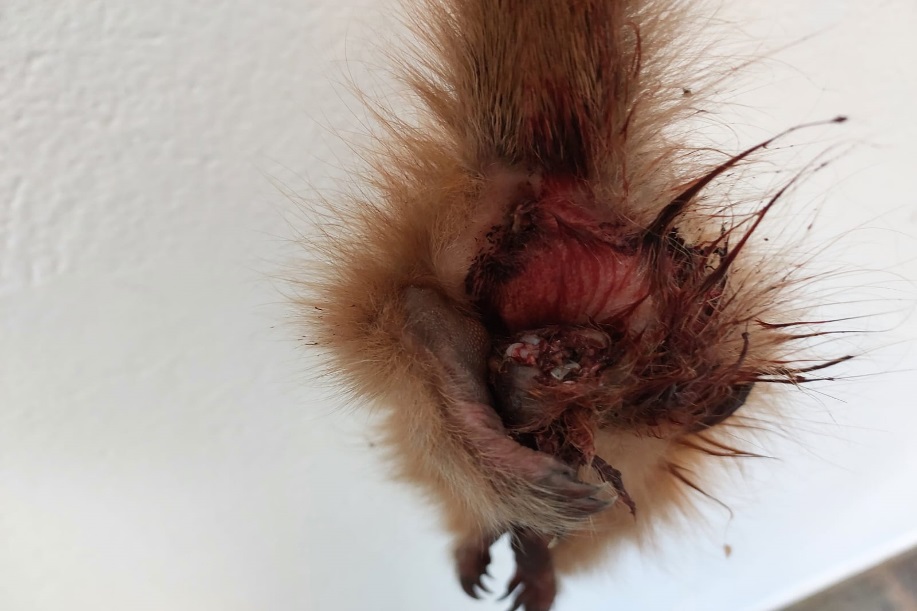 (43811) - Ouriço-cacheiro.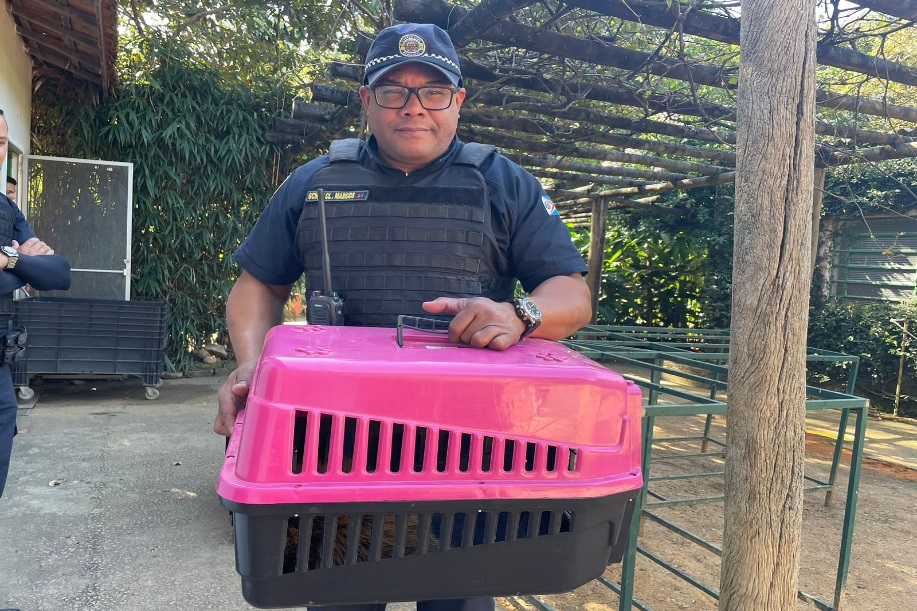 (43820) - Ouriço-cacheiro, encontrado em buraco em uma construção no condomínio. Entregue pela Guarda Municipal de Itupeva no dia 15-05-2023.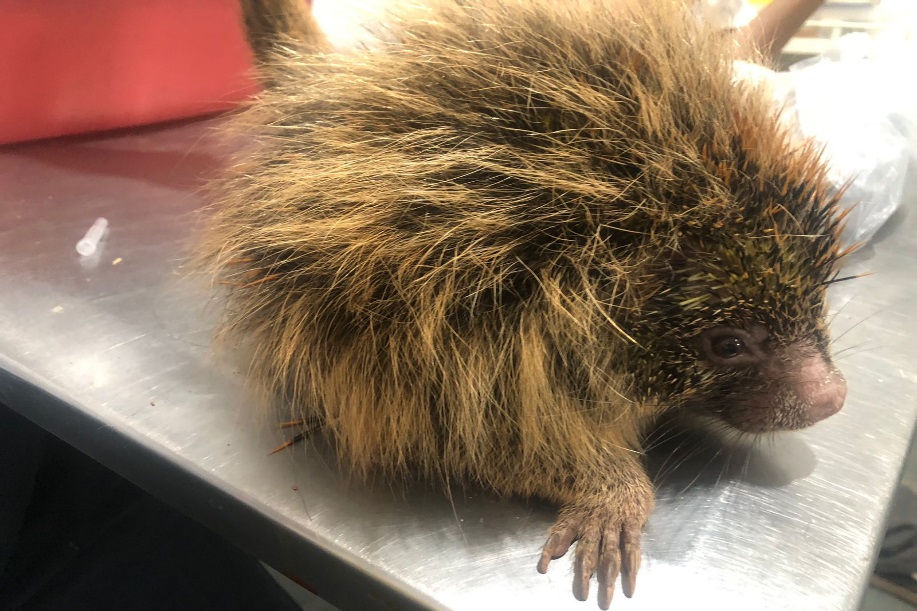 (43820) - Ouriço-cacheiro.RGDATA DE ENTRADANOME POPULARNOME CIENTÍFICO4376805/05/2023Ouriço-cacheiroSphiggurus vilosus4380111/05/2023Periquitão-maracanãPsittacara leucophthalmus4380612/05/2023Periquitão-maracanãPsittacara leucophthalmus4381113/05/2023Ouriço-cacheiroSphiggurus vilosus4382015/05/2023Ouriço-cacheiroSpphigurus vilosusTOTAL: 5 ANIMAISTOTAL: 5 ANIMAISTOTAL: 5 ANIMAISTOTAL: 5 ANIMAISCLASSENº DE ANIMAIS%Aves240%Mamíferos360%RépteisRGDATA DE ENTRADANOME POPULARNOME CIENTÍFICODESTINODATA DE SAÍDA4329418/03/2023Periquitão-maracanãPsittacara leucophthalmusOBITO17/05/20234376805/05/2023Ouriço-cacheiroSphiggurus vilosusOBITO05/05/20234381113/05/2023Ouriço-cacheiroSphiggurus vilosusOBITO13/05/20234382015/05/2023Ouriço-cacheiroSpphigurus vilosusOBITO15/05/2023TOTAL: 4 ANIMAISTOTAL: 4 ANIMAISTOTAL: 4 ANIMAISTOTAL: 4 ANIMAISTOTAL: 4 ANIMAISTOTAL: 4 ANIMAISCLASSENº DE ANIMAIS%Aves125%Mamíferos375%RépteisRGDATA DE ENTRADANOME POPULARNOME CIENTÍFICO3693008/02/2022Periquitão-maracanãPsittacara leucophthalmus3698809/02/2022Gibão-de-couroHirundinea ferruginea3708115/02/2022Ouriço-cacheiroSphiggurus villosus3708515/02/2022TapitiSylvilagus brasiliensis3710416/02/2022Periquitão-maracanãPsittacara leucophthalmus3732326/02/2022Periquitão-maracanãPsittacara leucophthalmus3735501/03/2022Periquitão-maracanãPsittacara leucophthalmus3758207/03/2022Periquitão-maracanãPsittacara leucophthalmus3761109/03/2022Cachorro-do-matoCerdocyon thous3774817/03/2022JacuPenelope obscura3862810/05/2022CarcaráCaracara plancus3927618/08/2022Periquitão-maracanãPsittacara leucophthalmus4014105/10/2022Gambá-de-orelha-brancaDidelphis albiventris4014205/10/2022Gambá-de-orelha-brancaDidelphis albiventris4014305/10/2022Gambá-de-orelha-brancaDidelphis albiventris4014405/10/2022Gambá-de-orelha-brancaDidelphis albiventris4056019/10/2022Coruja-do-matoMegascops choliba4074828/10/2022Coruja-do-matoMegascops choliba4115921/11/2022Quiri-quiriFalco sparverius4119823/11/2022Quiri-quiriFalco sparverius4199004/01/2023Coruja-do-matoMegascops choliba4216313/01/2023Coruja-do-matoMegascops choliba4242630/01/2023SeriemaCariama criscata4278619/02/2023Galo-da-campinaParoaria dominicana4278719/02/2023Galo-da-campinaParoaria dominicana4278819/02/2023Canário-da-terraSicalis flaveola4278919/02/2023Canário-da-terraSicalis flaveola4279019/02/2023ColeirinhoSporophila caerulescens4279119/02/2023ColeirinhoSporophila caerulescens4279219/02/2023BigodinhoSporophila lineola4302502/03/2023Coruja-do-matoMegascops choliba4362914/04/2023AvoanteZenaida auriculata4371826/04/2023Coruja-do-matoMegascops choliba4380111/05/2023Periquitão-maracanãPsittacara leucophthalmus4380612/05/2023Periquitão-maracanãPsittacara leucophthalmusTOTAL: 35 ANIMAISTOTAL: 35 ANIMAISTOTAL: 35 ANIMAISTOTAL: 35 ANIMAIS